 Инструкция по прошивке экшн-камеры/видеорегистратора teXet DVR-905S1. Прошивка ПО регистратора DVR-905SДля активации ПО необходимо: -Регистратор DVR-905S-USB-кабель, входящий в комплектность;-CD диск с исходными файлами прошивки и утилитыВнимание! При процедуре прошивки нельзя выключать или перезагружать устройство во избежание потери данных или порчи устройства.Внимание! При прошивке ПО производится перезапись операционной системы и данных внутренней памяти устройства.1.1	Скопируйте файл прошивки с CD диска на компьютер в корневой каталог жесткого диска (Например C:\)DirectUSB.zip1.2	Произведите обновление ПО:Выключите экшн-камеру;Распакуйте архив DirectUSB в папку на жестком диске;Запустите файл DirectUSB.exe;Выберите устройство sd23 в списке (при необходимости);Кнопкой choose выберите файл прошивки из архива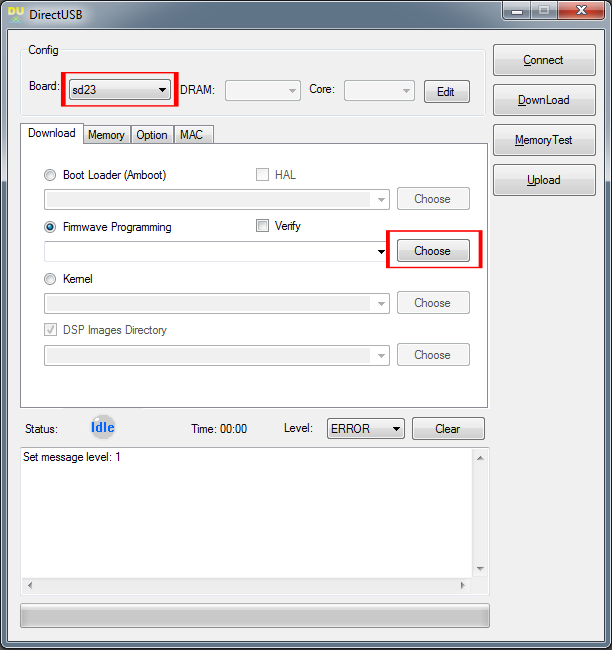 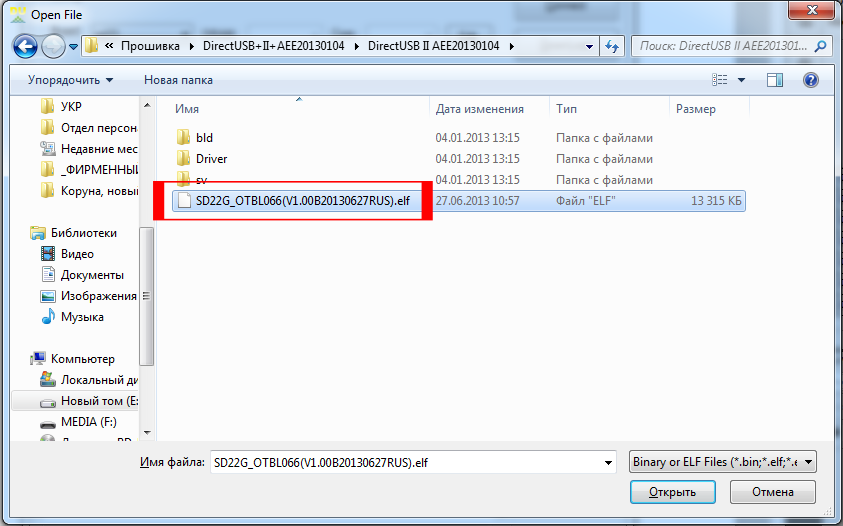 Подключите экшн-камеру к компьютеру с помощью кабеля USB;Зажмите одновременно кнопки record и stop, затем включите экшн-камеру переводом кнопки включения в положение ON;Нажмите в программе кнопку Connect – статус устройства должен смениться на OK, как на рисунке;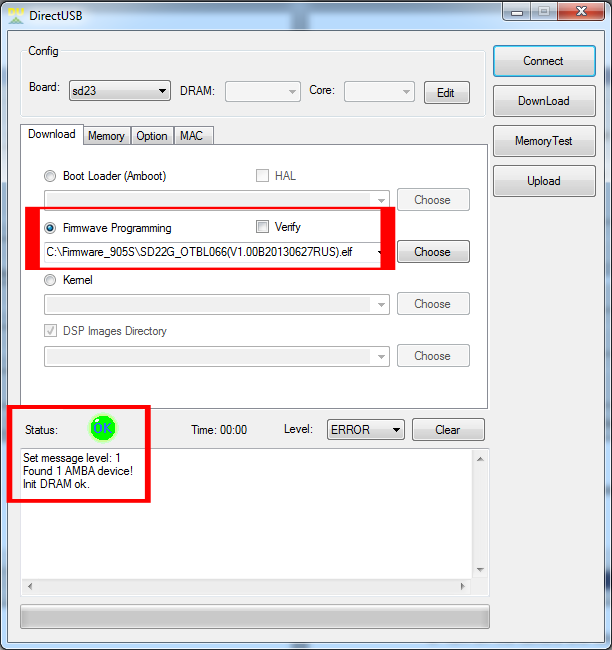 Нажмите в программе кнопку download и дождитесь появления статуса надписи“Wait firmware programming…[0] Done!”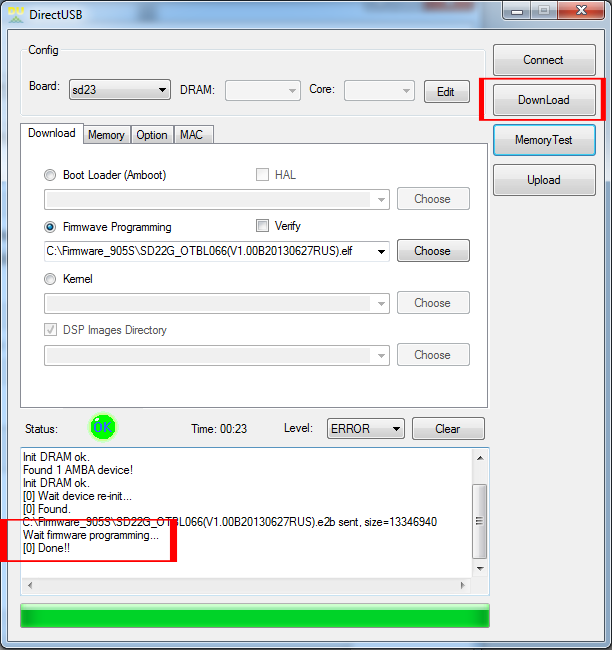 Установка завершена. Выключите устройство и отсоедините его от компьютера.